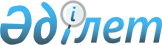 Об утверждении Плана мероприятий по реализации Концепции правовой политики Республики Казахстан на период с 2010 до 2020 года на 2011 годПостановление Правительства Республики Казахстан от 30 декабря 2010 года № 1468

      В целях реализации Концепции правовой политики Республики Казахстан на период с 2010 до 2020 года, утвержденной Указом Президента Республики Казахстан от 24 августа 2009 года № 858, Правительство Республики Казахстан ПОСТАНОВЛЯЕТ:



      1. Утвердить прилагаемый План мероприятий по реализации Концепции правовой политики Республики Казахстан на период с 2010 до 2020 года на 2011 год (далее - План мероприятий).



      2. Первым руководителям центральных и местных исполнительных органов, государственных органов, непосредственно подчиненных и подотчетных Президенту Республики Казахстан (по согласованию):



      1) принять меры по выполнению Плана мероприятий;



      2) представить не позднее 20 мая и 10 ноября 2011 года информацию о ходе выполнения Плана мероприятий в Министерство юстиции Республики Казахстан.



      3. Министерству юстиции Республики Казахстан представить не позднее 10 июня и 10 декабря 2011 года сводную информацию о ходе выполнения Плана мероприятий в Правительство Республики Казахстан.



      4. Канцелярии Премьер-Министра Республики Казахстан не позднее 10 июля 2011 года и 10 января 2012 года представить сводную информацию о ходе выполнения Плана мероприятий в Администрацию Президента Республики Казахстан.



      5. Контроль за выполнением настоящего постановления возложить на Министерство юстиции Республики Казахстан.



      6. Настоящее постановление вводится в действие со дня подписания.      Премьер-Министр

      Республики Казахстан                       К. Масимов

Утвержден        

постановлением Правительства

Республики Казахстан    

от 30 декабря года № 1468 

                       План мероприятий

             на 2011 год по реализации Концепции

           правовой политики Республики Казахстан

                на период с 2010 до 2020 года      Сноска. План с изменениями, внесенными постановлением Правительства РК от 30.12.2011 № 1690.

Примечания: расшифровка аббревиатур:

МЮ - Министерство юстиции Республики Казахстан

МОН - Министерство образования и науки Республики Казахстан

МЭРТ - Министерство экономического развития и торговли

ГП - Генеральная прокуратура Республики Казахстан

ВС - Верховный Суд Республики Казахстан

МЧС - Министерство по чрезвычайным ситуациям Республики Казахстан

КНБ - Комитет национальной безопасности Республики Казахстан

АБЭКП - Агентство Республики Казахстан по борьбе с экономической и коррупционной преступностью (финансовая полиция)
					© 2012. РГП на ПХВ «Институт законодательства и правовой информации Республики Казахстан» Министерства юстиции Республики Казахстан
				№МероприятиеФорма

завершенияОтветственные

за исполнениеСрок

исполнения123451Взаимодействие подразделений

уголовно-исполнительной системы с

местными исполнительными органами по

работе с лицами, освобожденными из

мест лишения свободыМеморандумыМЮ, местные

государственные

органы1 квартал2Внесение предложений по решению

проблем подготовки разнопрофильных

юридических кадровИнформация в

Правительство

Республики

КазахстанМОН, МЮ, ВС (по

согласованию),

ГП (по

согласованию)1 квартал3Проведение мероприятий по выработке

параметров и четких критериев

кодификации национального

законодательстваПредложения в

Администрацию

Президента

Республики

КазахстанМЮ,

заинтересо-

ванные

государственные

органы1 квартал4Совершенствование форм и методов

надзора уголовно-исполнительной

инспекций за поведением подучетной

категории лиц с учетом возможностей

контроля по месту жительства, работы,

досугаИнформация в

Администрацию

Президента

Республики

КазахстанМЮПо итогам

полугодий5Разработка и внесение на рассмотрение

Парламента Республики Казахстан

проекта Закона "О внесении изменений

и дополнений в некоторые

законодательные акты Республики

Казахстан по вопросам закрепления

компетенции государственных органов

на законодательном и (или)

подзаконных уровнях"Проект законаМЮ2 квартал6Проведение анализа на соответствие

национального законодательства в

области оценочной деятельности

требованиям международной практикиИнформация в

Правительство

Республики

КазахстанМЮ2 квартал7Внесение поправок в Регламент

Правительства Республики Казахстан и

Правила организации законопроектной

работы в уполномоченных органах

Республики Казахстан, касающихся

учета при формировании текущих и

перспективных планов законопроектных

работ Правительства и разработке

проектов законов не только

нормативных постановлении, но и

послании Конституционного Совета

Республики КазахстанПроект

постановления

Правительства

Республики

КазахстанМЮ2 квартал8Обобщение работы по реализации

программ и проектов в рамках

государственного социального заказа в

области правозащитной деятельности, а

также повышения уровня правовой

культуры граждан за 2010 год и

подготовка предложенийИнформация в

Правительство

Республики

КазахстанМЮ, центральные

и местные

государственные

органы2 квартал9Проработка вопроса, касающегося

распространения информации о частной

жизни граждан, в частности

разграничения в действующем

законодательстве понятий

"неприкосновенность частной жизни" и

"право на тайну личных вкладов и

сбережений, переписки, телефонных

переговоров, почтовых, телеграфных и

иных сообщений"Информация в

Администрацию

Президента

Республики

КазахстанМЮ, КНБ (по

согласованию),

заинтересо-

ванные

государственные

органы2 квартал10Разработка концепции

Предпринимательского кодекса

Республики КазахстанКонцепция

проекта

КодексаМЮ, МЭРТ,

заинтересо-

ванные

государственные

органы2 квартал11Привлечение представителей

неправительственных организаций и

представителей общественности к

разработке нормативных правовых актовИнформация в

Правительство

Республики

КазахстанМЮ,

заинтересо-

ванные

государственные

органы3 квартал12Организация и проведение семинара в

режиме он-лайн со специалистами по

охране прав и защите интересов детей

областных и городов Астаны, Алматы

управлений, районных (городских)

отделов образования, специалистами

отделов попечения и оказания помощи

детям департаментов по защите прав

детей по вопросам применения

действующего законодательства в

области защиты прав детей-сирот и

детей, оставшихся без попечения

родителейМетодические

рекомендацииМОН3 квартал13Привлечение общественных объединений в процесс исправления осужденных в местах лишения свободы, а также подготовки их к освобождению и ресоциализацииМеморандумыМЮ3 квартал14Разработка и внесение на рассмотрение

Парламента Республики Казахстан

проекта Закона "О внесении изменений

и дополнений в некоторые

законодательные акты Республики

Казахстан по вопросам исключения

противоречий, пробелов, коллизий

между нормами права различных

законодательных актов и норм,

способствующих совершению

коррупционных правонарушений"Проект законаМЮ3 квартал15Разработка и внесение на рассмотрение

Парламента Республики Казахстан

проекта Закона "О внесении изменений

и дополнений в некоторые

законодательные акты по вопросам

пробации"Проект законаМЮ3 квартал16Разработка стандартов

праворазъяснительной работыИнформация в

Правительство

Республики

КазахстанМЮ,

заинтересо-

ванные

государственные

органы4 квартал17Принятие мер по

прогнозно-аналитическому обеспечению

законопроектной деятельности,

основанной на правовом мониторинге

нормативных правовых актов, анализе

практики их примененияИнформация в

Администрацию

Президента,

Правительство

Республики

КазахстанМЮ,

заинтересо-

ванные

государственные

органы4 квартал18Разработка и внесение на рассмотрение

Парламента Республики Казахстан

проекта Закона "О внесении изменений

и дополнений в некоторые

законодательные акты Республики

Казахстан по вопросам

совершенствования системы

предоставления квалифицированной

юридической помощи населению"Проект законаМЮ4 квартал19Реализация Программы по

праворазъяснительной работе,

повышению уровня правовой культуры,

правового обучения и воспитания

граждан на 2009-2011 годыОтчет в

Администрацию

Президента,

Правительство

Республики

КазахстанМЮ,

заинтересо-

ванные

государственные

органы4 квартал20Внедрение в органах уголовного

преследования электронной регистрации

заявлений и сообщений о преступленияхИнформация в

Администрацию

Президента

Республики

КазахстанГП (по

согласованию),

заинтересован-

ные

государственные

органы4 квартал21Разработка и внесение на рассмотрение

Парламента Республики Казахстан

проектов законов "О гражданской

защите" и "О внесении изменений и

дополнений в некоторые

законодательные акты Республики

Казахстан по вопросам гражданской

защиты"Проекты

законовМЧС4 квартал22Поэтапное оснащение залов судебных

заседаний системами аудио, видео

фиксацииОтчет в

Администрацию

Президента,

Высший

Судебный

Совет

Республики

КазахстанВС (по

согласованию)4 квартал23Исключена постановлением Правительства РК от 30.12.2011 № 1690Исключена постановлением Правительства РК от 30.12.2011 № 1690Исключена постановлением Правительства РК от 30.12.2011 № 1690Исключена постановлением Правительства РК от 30.12.2011 № 169024Принятие мер по обеспечению

безопасности бизнеса, исключению

необоснованного вмешательства в его

деятельностьИнформация в

Администрацию

Президента

Республики

КазахстанАБЭКП (по

согласованию),

заинтересован-

ные

государственные

органы4 квартал